¿Qué es la dermatitis perioral?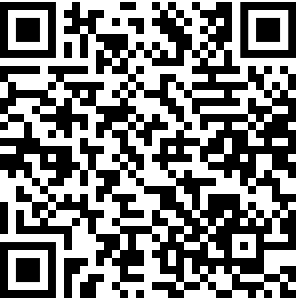 La dermatitis perioral (o periorificial) es un acné común o sarpullido similar a la rosácea que se desarrolla alrededor de la boca, nariz y ojos de niños y adultos jóvenes. ¿QUÉ CAUSA LA DERMATITIS PERIORAL?No se sabe la causa exacta de la dermatitis perioral. A veces la dermatitis perioral la activan los medicamentos esteroides que son tomados por vía oral, aplicados a la piel o inhalados. Una posible causa es el crecimiento excesivo de ácaros y levaduras normales de la piel como la cándida.DATOS DE LA DERMATITIS PERIORALLa dermatitis perioral tiene la apariencia de muchos bultos diminutos rosados o de color piel que usualmente se acercan a los labios, pero no salen en los labios.La dermatitis perioral puede aparecer a cualquier edad en la niñez y adolescencia, tanto en niñas como en niños.El sarpullido de la dermatitis perioral por lo general no es muy molesto, aunque podría causar una leve comezón o ardor.Muchas personas que padecen dermatitis perioral tienen un historial de eczema o asma. Esto podría ser porque los pacientes con eczema y asma necesitan usar medicamentos esteroides (y podrían tener problemas de barrera cutánea).Al inicio podría parecer que los esteroides tópicos están ayudando a sanar la dermatitis perioral, pero a menudo el sarpullido regresa y podría tornarse aún peor tan pronto se suspenden los esteroides tópicos. Debido a esto, muchas personas quieren seguir de nuevo con los esteroides tópicos, pero es importante tratar de romper el ciclo.¿CÓMO SE DIAGNOSTICA LA DERMATITIS PERIORAL?Su médico podrá diagnosticar la dermatitis perioral hablando con usted y haciéndole un cuidadoso examen cutáneo. A veces podría ser necesario hacer exámenes para descartar otras causas.¿CÓMO SE TRATA LA DERMATITIS PERIORAL?Existen muchas maneras de tratar la dermatitis perioral y a veces se necesita probar varios medicamentos diferentes antes de hallar el que le funciona mejor. El sarpullido debe ser tratado durante al menos 3 a 6 semanas para que mejore completamente. Su médico decidirá con cuáles medicamentos comenzar con base en la severidad del sarpullido y cuáles tratamientos le han ayudado anteriormente. Todos los siguientes tratamientos se han usado exitosamente para sanar la dermatitis perioral: Eliminar factores desencadenantesSi está usando esteroides tópicos para tratar la dermatitis perioral, deberá hablar con su médico sobre cómo suspenderlos. Aún con una reducción lenta, podría haber una exacerbación temporal del sarpullido. Si necesita esteroides inhalados u orales por otros trastornos de salud, debe continuar usándolos. Tenga cuidado de que los esteroides inhalados o nasales no toquen su piel. Si la llegaran a tocar, límpielos de inmediato. Si fuera posible, hable con su médico sobre cambiar de una mascarilla a un espaciador para inhalar los esteroides, ya que esto podría evitar el contacto con la piel. Antibióticos tópicosPor lo general, los antibióticos tópicos son el punto de partida para tratar la dermatitis perioral. Algunos ejemplos de antibióticos tópicos incluyen metronidazol, clindamicina, eritromicina, sulfacetamida y ácido azelaico.Cremas antiinflamatorias tópicas no esteroideasLas cremas antiinflamatorias tópicas no esteroideas ayudan a bajar la inflamación de la piel. Algunos ejemplos son la crema pimecrolimus y el ungüento tacrolimus. Algunas personas dicen que sienten un leve ardor con los primeros usos, pero esto tiende a desaparecer.Terapias anti-ácarosLas cremas anti-ácaros como permetrina o ivermectina pueden usarse para tratar la dermatitis perioral. Algunos pacientes experimentan descamación leve tras su uso.Antibióticos oralesSi la dermatitis perioral es severa o no responde a las cremas tópicas, su médico le podría prescribir un antibiótico oral. Los antibióticos orales funcionan porque ayudan a reducir la inflamación. Los adultos y niños mayores con dermatitis perioral a menudo son tratados con tetraciclinas, pero éstas rara vez se usan en niños menores de 8 años porque podrían manchar sus dientes permanentemente. Los antibióticos orales usados en niños pequeños son la azitromicina, eritromicina y claritromicina.¿QUÉ PODEMOS ESPERAR DESPUÉS DEL TRATAMIENTO?Aún después de que el sarpullido sane con el tratamiento apropiado, existe la posibilidad de que la dermatitis perioral pueda regresar eventualmente. Es poco probable que se hagan cicatrices a raíz del sarpullido, pero se han observado en unos pocos pacientes. Haga un seguimiento con su médico regularmente y hágale saber si el sarpullido regresa.Miembros Colaboradores de la SPD:Keith Morley, MD, James Treat, MDRevisores del Comité:Andrew Krakowski, MD, Sheilagh Maguiness, MD, Erin Mathes, MDRevisora Experta:Andrea Zaenglein, MDRevisores traducción en español:Maria Teresa García Romero, MDIrene Lara-Corrales, MDThe Society for Pediatric Dermatology y Wiley-Blackwell Publishing no se responsabilizan por cualesquier errores ni consecuencias que surjan del uso de la información contenida en este folleto. El folleto fue publicado originalmente en Pediatric Dermatology: Vol. 34, No. 5 (2017).© 2017 The Society for Pediatric Dermatology